Audio-Technica Introduces Its 60th Anniversary AT-LP2022 High-Performance TurntableSaint-Hubert, QC, November 8, 2022 — Audio-Technica has announced the introduction of its 60th Anniversary AT-LP2022 Manual Belt-Drive Turntable, a limited-edition record player that celebrates A-T’s 60 years of excellence in high-performance analog audio. A limited number of AT-LP2022 turntables will be offered worldwide, each carrying a unique serial number. “Audio-Technica was founded in 1962 by Hideo Matsushita with the intention of bringing the joy of experiencing high-fidelity music to listeners,” noted Kurt Van Scoy, Audio-Technica U.S. Executive Director of Product Development. “In his honor, it is only fitting that on our 60th anniversary, we offer the finest turntable A-T has ever created, to carry on his legacy and exemplify the commitment to analog listening that Audio-Technica has pursued for 60 years.”The AT-2022 combines exceptional record-playback performance with a completely new, elegant 60th Anniversary design. The turntable is built upon a 30 mm thick, high-density clear acrylic chassis that reduces unwanted resonances while imparting a distinctive look. The chassis is complemented by a transparent anti-resonant acrylic platter with a mounted black AT-VM95E cartridge and also includes a clear AT-VMN95SH Shibata stylus.The turntable’s sensor-monitored belt-drive motor system provides quiet, accurate and stable playback of 33-1/3 and 45 RPM records. It features a carbon-fiber tonearm mounted on a metal base, with adjustable VTA (vertical tracking angle), tracking force and anti-skating.The AT-LP2022 offers users a unique opportunity to evaluate different diamond profiles, as it includes two separate styli with different geometry. An elliptical AT-VM95E is premounted on the AT-HS4-SV headshell, and the AT-VMN95SH, a special-edition Shibata stylus with a clear housing, is also included. The VM95 cartridge platform also offers additional stylus shapes to accommodate listeners’ vinyl playback preferences. The AT-LP2022 features newly-designed isolation feet that are height-adjustable. The turntable’s external power supply prevents any unwanted electronic noise from intruding upon the sonic purity of the signal. The AT-LP2022 also comes with a removeable dust cover, detachable RCA cable and 45 RPM adapter.The Audio-Technica AT-LP2022 Belt-Drive Turntable is now available for purchase at a suggested retail price of $1699 CAN.About Audio-Technica’s 60th AnniversaryInspired by the depth of emotion he witnessed at vinyl listening sessions organized during his tenure at the Bridgestone Museum of Arts in Tokyo, company founder Hideo Matsushita was determined to enable more people to experience the warmth of analog listening. In a small Shinjuku apartment, he established Audio-Technica and began developing cartridges. His first two products, the AT-1 and AT-3, achieved success and enabled Hideo to expand his business. He opened a larger headquarters in Machida, where the company still operates today. 60 years since Hideo created his first cartridge, Audio-Technica will mark this occasion by reaffirming its commitment to analog. Focusing on a human-centered approach to the process of generating sound, the company sees analog as an enjoyment and appreciation for audio that doesn’t alter, despite the rapid changes throughout history.Today Audio-Technica is an integral part of the audio industry, with products used at global events, on screen, in studios and in homes – retaining the “audio for all” philosophy and ensuring future generations can experience the joy of analog.The brand will celebrate its 60th anniversary with a series of events across the world on the theme of analog living.Since 2018, Audio-Technica has been a proud sponsor of Playing for Change, a global movement created to inspire and connect the world through music, born from the shared belief that music has the power to break down boundaries and overcome distances between people. As the exclusive microphone and headphone sponsor of Playing for Change, Audio-Technica has been providing global support and equipment for PFC and the PFC Band, in addition to advocating for PFC at events year-round. In honor of this year’s anniversary, Audio-Technica U.S., Canada, UK and Europe will donate a percentage of its 60th Anniversary product sales to the Playing for Change Foundation through March 2023.For more information, please visit www.audio-technica.com. ...ends 645 wordsPhoto file 1: AT-LP2022_PR_01.JPGPhoto caption 1: Audio-Technica’s 60th Anniversary high-performance AT-LP2022 Manual Belt-Drive TurntablePhoto file 2: AT-LP2022_lifestyle_PR_01.JPGPhoto caption 2: Audio-Technica’s 60th Anniversary high-performance AT-LP2022 Manual Belt-Drive Turntable (lifestyle photo)Click here for AT-LP2022 product profile with downloadable high-res photos.Celebrating 60 years of audio excellence worldwide, Audio-Technica is a leading innovator in transducer technology, renowned for the design and manufacture of microphones, wireless microphones, headphones, mixers, and turntables for the audio industry.—For more information on the complete range of Audio-Technica products, contact Jamie Bobek, Audio-Technica U.S., Inc., 1221 Commerce Drive, Stow, OH 44224. Tel: (330) 686-2600; Fax: (330) 688-3752; Web: www.audio-technica.com— For further information regarding product availability and pricing in Europe, contact Tanya Williams (TWilliams@audio-technica.eu).Press Contact
info@audio-technica.ca Audio-Technica Canada, Inc.
3135 Boulevard Moise-Vincent, Suite 105
Saint-Hubert, QC                                      	       COMMUNIQUE DE PRESSE 
J3Z 0C8             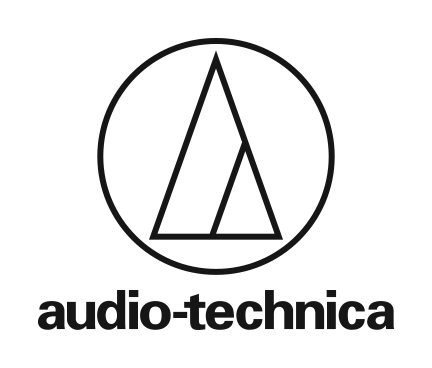 T: (450) 506-0245www.audio-technica.caAudio-Technica Présente Sa Table Tournante Haute Performance AT-LP2022 Pour Ses 60 ansST-HUBERT, QC, 8 novembre, 2022 — Audio-Technica a annoncé aujourd'hui le lancement de sa table tournante, 60e anniversaire, à entraînement manuel par courroie AT-LP2022, une table tournante en édition limitée qui célèbre les 60 ans d'excellence d'A-T en matière d'audio analogique haute performance. Un nombre limité de tables AT-LP2022 seront proposées dans le monde entier, chacune portant un numéro de série unique."Audio-Technica a été fondée en 1962 par Hideo Matsushita avec l'intention d'apporter la joie de vivre de la musique hautefidélité aux auditeurs”, a déclaré Kurt Van Scoy, Directeur général du développement des produits d'Audio-Technica aux États-Unis. “En son honneur, il est tout à fait normal qu'à l'occasion de notre 60e anniversaire, nous offrions la meilleure table tournante qu'A-T n’ait jamais créée, pour perpétuer son héritage et illustrer l'engagement envers l'écoute analogique qu'Audio-Technica poursuit depuis 60 ans.”L'AT-2022 combine des performances exceptionnelles de lecture d'enregistrements avec un tout nouveau design élégant pour le 60e anniversaire. La table est construite sur un châssis en acrylique transparent haute densité de 30 mm d'épaisseur qui réduit les résonances indésirables tout en conférant un aspect distinctif. Le châssis est complété par un plateau acrylique transparent antirésonance avec une cartouche AT-VM95E noire montée et comprend également un stylet Shibata AT-VMN95SH transparent.Le système de moteur à entraînement par courroie surveillé par capteur de la table offre une lecture silencieuse, précise et stable des enregistrements 33-1/3 et 45 tr / min. Il dispose d'un bras de lecture en fibre de carbone monté sur une base en métal, avec ASV (angle de suivi vertical) réglable, force de suivi et anti-patinage.L'AT-LP2022 offre aux utilisateurs une occasion unique d'évaluer différents profils de diamant, car il comprend deux stylets distincts avec une géométrie différente. Un AT-VM95E elliptique est prémonté sur la coque de l'AT-HS4SV, et l'AT-VMN95SH, un stylet Shibata en édition spéciale avec un boîtier transparent, est également inclus. La plate-forme de cartouche VM95 offre également des formes de stylet supplémentaires pour s'adapter aux préférences de lecture de vinyle des auditeurs. L'AT-LP2022 est doté de pieds d'isolation nouvellement conçus et réglables en hauteur. L'alimentation externe de la table empêche tout bruit électronique indésirable d'empiéter sur la pureté sonore du signal. L'AT-LP2022 est également livré avec un cache-poussière amovible, un câble RCA détachable et un adaptateur 45 tr / min.La table tournante à entraînement par courroie Audio-Technica AT-LP2022 est maintenant disponible à l'achat au prix de détail suggéré de 1699.00$ CAN.À propos du 60e anniversaire d'Audio-TechnicaInspiré par la profondeur de l'émotion dont il a été témoin lors des séances d'écoute de vinyles organisées pendant son mandat au Bridgestone Museum of Arts de Tokyo, le fondateur de la société, Hideo Matsushita, était déterminé à permettre à plus de gens de découvrir la chaleur de l'écoute analogique. Dans un petit appartement de Shinjuku, il a créé Audio-Technica et a commencé à développer des cartouches. Ses deux premiers produits, l'AT-1 et l'AT-3, ont connu le succès et ont permis à Hideo de développer son activité. Il a ouvert un siège social plus grand à Machida, où l'entreprise opère toujours aujourd'hui.60 ans après la création par Hideo de sa première cartouche, Audio-Technica marquera cette occasion en réaffirmant son engagement en faveur de l'analogique. En se concentrant sur une approche centrée sur l'humain du processus de génération du son, la société considère l'analogique comme un plaisir et une appréciation de l'audio qui ne changent pas, malgré les changements rapides à travers l'histoire.Aujourd'hui, Audio-Technica fait partie intégrante de l'industrie audio, avec des produits utilisés lors d'événements mondiaux, à l'écran, dans les studios et dans les maisons – conservant la philosophie “audio pour tous” et garantissant aux générations futures la joie de l'analogique.La marque fêtera ses 60 ans avec une série d'événements à travers le monde sur le thème de la vie analogique.Depuis 2018, Audio-Technica est fier de parrainer Playing for Change, un mouvement mondial créé pour inspirer et connecter le monde à travers la musique, né de la conviction partagée que la musique a le pouvoir de briser les frontières et de surmonter les distances entre les personnes. En tant que sponsor exclusif des microphones et des écouteurs de Playing for Change, Audio-Technica fournit un soutien et des équipements mondiaux à PFC et au groupe PFC, en plus de défendre PFC lors d'événements toute l'année. En l'honneur de l'anniversaire de cette année, Audio-Technica aux États-Unis, au Canada, au Royaume-Uni et en Europe fera don d'un pourcentage de ses ventes de produits du 60e anniversaire à la Fondation Playing for Change jusqu'en mars 2023.Pour plus d'informations, veuillez visiter www.audio-technica.com. ...termine 754 motsFichier photo 1: AT-LP2022_PR_01.JPGLégende de la photo 1: Audio-Technica AT-LP2022 Table Tournante à Entraînement par Courroie Entièrement ManuelFichier photo 2: AT-LP2022_lifestyle_PR_01.JPGLégende de la photo 2: Audio-Technica AT-LP2022 Table Tournante à Entraînement par Courroie Entièrement ManuelCliquez ici pour le profil du produit AT-LP2022 avec des photos haute résolution téléchargeables.Célébrant 60 ans d'excellence audio dans le monde entier, Audio-Technica est un innovateur de premier plan dans la technologie des transducteurs, réputé pour la conception et la fabrication de microphones, de microphones sans fil, d'écouteurs, de tables de mixage et de platines pour l'industrie audio.— Pour plus d'informations sur la gamme complète des produits Audio-Technica, contactez Jamie Bobek, Audio-Technica U. S., Inc., 1221 Commerce Drive, Stow, OH 44224. Tél.: (330) 686-2600; Téléc.: (330) 688-3752; Web: www.audio-technica.com— Pour plus d'informations sur la disponibilité et les prix des produits en Europe, contactez Tanya Williams (TWilliams@audio-technica.eu).Contact Presse
info@audio-technica.ca 